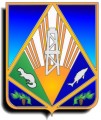 Комитет экономической политики администрации Ханты-Мансийского районаПамятка Правила обеспечения работников средствами индивидуальной защиты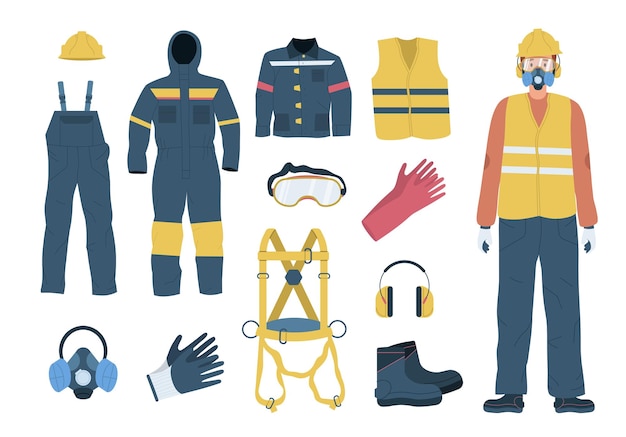 г. Ханты-Мансийск 2023Дежурные средства индивидуальной защиты (далее –СИЗ), которые можно закреплять за рабочим местомДежурные средства индивидуальной защиты — это спецодежда, спецобувь, защитные каски и другие СИЗ, которые закрепляют не за отдельными сотрудниками, а за определёнными рабочими местами или объектами и передают от одной смены к другой. Иными словами, сотрудник, заступая на смену, получает комплект защитных средств, необходимых ему для безопасного выполнения работы, а в конце смены — сдаёт его. Порядок использования и учёта дежурных СИЗ с 1 сентября 2023 года регулируют правила, утвержденные приказом Минтруда Российской Федерации от 29.10.2021 № 766н. Дежурными средствами могут быть:СИЗ от падения с высотыКомпоненты системы обеспечения безопасности работ на высоте с индикаторами срабатыванияСистемы спасения и эвакуацииОдежда специальная (костюмы, куртки, плащи, тулупы)Жилет сигнальный Защитная каскаНаплечникиНалокотникиНакомарникНаушникиЗащитные очки и щиткиДиэлектрические перчатки и галоши/ботыФильтрующие СИЗ органов дыхания с лицевой частью из изолирую-щих материалов, в том числе с принудительной подачей воздухаСамоспасатели с противоаэрозольными, противогазовыми и комбинированными фильтрамиИзолирующие СИЗ органов дыхания